«Самозанятость – как особый налоговый режим»Рынок труда изменился, и люди все чаще стали рассматривать более гибкие возможности для заработка. Для многих самозанятость — отличный способ начать зарабатывать здесь и сейчас, получать доход законным путем. Центром содействия занятости выпускников ГБПОУ «СКТМАЛХУ» 13 февраля организована встреча со специалистами ЦЗН Алагирского района, с целью образовательной и консультационной поддержки выпускников техникума. Годизова Д.Т. и Кадзаева Э.И. рассказали студентам о особом налоговом режиме – самозанятости. Студенты узнали о требованиях при регистрации в качестве «самозанятого» гражданина; особенностях уплаты налога на профессиональный доход; государственных мерах поддержки «самозанятых» на территории отдельных субъектов РФ; имущественной поддержке «самозанятых» граждан; информационно-маркетинговой поддержке «самозанятых» граждан. Ребята с интересом задавали вопросы о плюсах и минусах самозанятости, а также вопросы по взносам в Пенсионный фонд. Подобные мероприятия планируется проводить в техникуме со студентами выпускных групп с целью содействия профессиональному самоопределению обучающихся, обогащению их знаний, умений и навыков в выборе жизненного  пути в соответствии с их способностями, психофизиологическими данными и потребностями общества. Формировать у учащихся положительную мотивацию к трудовой деятельности.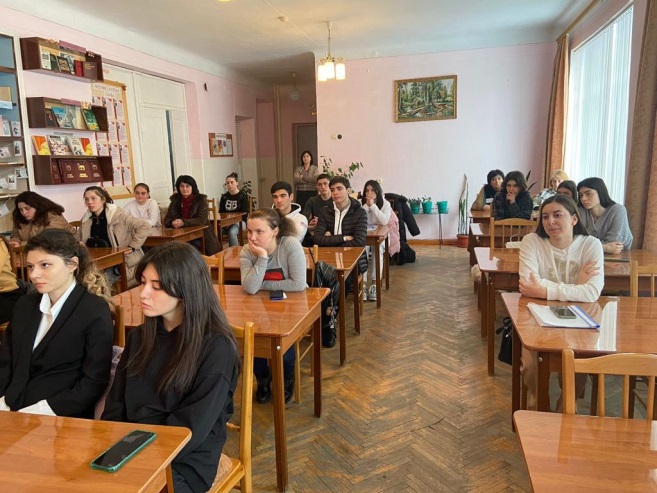 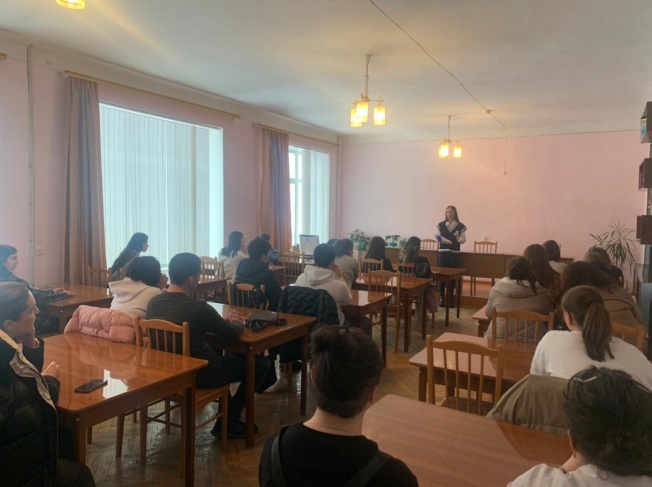 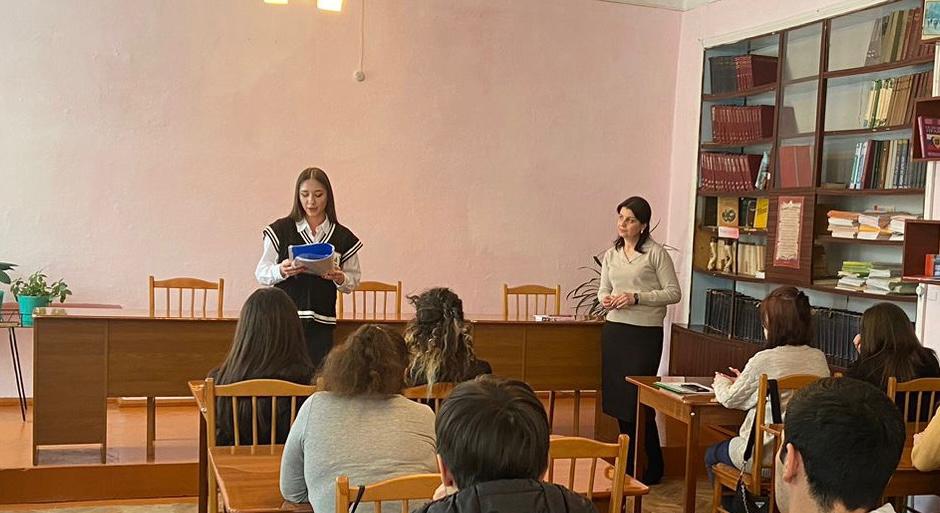 